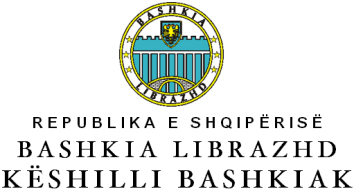                                                            Librazhd më:20.09.2017NJOFTIMPËR MBLEDHJEN E KËSHILLIT TË BASHKISËMbështetur në Ligjin  nr. 139/2015 datë 17.12.2015 “Për vetëqeverisjen vendore”,  neni 53 pika 2 dhe pika 4, ju njoftojmë se ditën e Hënë, date 25.09.2017, ora 10:00 në sallën e mbledhjeve të Këshillit, zhvillohet  mbledhja e Keshillit e Bashkiak për mujain Shtator 2017 me këtë rend dite:Betemi i znj. Kimete Prrenja si anëtare e Këshillit Bashkiak.P/Vendim “Per propozim për dhenien e ndihmes ekonomike per periudhen 1-30.09.2017 ”.P/Vendim “Mbi dhënien e pagesave për aftësinë e kufizuar për muajin Shtator 2017”.P/Vendim “Mbi dhënien e ndihmës ekonomike nga fondi i kushtëzuar 6 % i muajit Gusht dhe që trajtohen në Shtator 2017 si dhe kompesimin e enegjisë elektrike për muajin Korrik 2017”P/Vendim “ Për disa ndryshime në V.K.B Nr. 14 dt. 25.01.2017, në buxhetin e vitit 2017”P/Vendim “ Për përdorim të fondit rezervë ”P/Vendim “ Për miratimin e përdorimit të fondit të finacuar nga Z. Abdulaziz Ibrahim Alkhoriji Est.........”P/Vendim “ Për miratimin e përdorimit të fondit të finacuar nga World Vision Albania sipas kontratës me kushte të paracaktuara nga vetë World Vision Albania për ndërtimin e një shkolle vartëse në fshatin Arrëz.........”P/Vendim “ Për caktimin e agjentit tatimor”Raportimi për periudhën 6-mujore Janar - Qershor 2017 mbi realizimin e të ardhurave dhe treguesve të buxhetit të Bashkisë.Informacionin për realizimin e e mbledhjes së taksave dhe tarifave vendore Zona A, Bashkia Librazhd.Të ndryshmeKRYETARI I KËSHILLIT BASHKIAKMitat BIÇAKU